________________________________________________________________________________________________________________________INTRODUCTIEPRIJSPRAKTIJKBOEK HET NIEUWE MOESTUINIERENENDIGITALE ENTREEKAARTEN GROENMOESMARKTDe introductieprijs biedt een aantal voordelen die gelden tot het moment dat HET NIEUWE MOESTUINIEREN verschijnt en wordt aangeboden op de GROENMOESMARKT van 19 maart 2017.Voor alle duidelijkheid: deze voordelen gelden uitsluitend bij introductie vanaf heden tot 4 dagen voor aanvang van de Groenmoesmarkt. Niet op de Groenmoesmarkt zelf dus. Daar heb je in ieder geval het voordeel dat er dan geen verzendkosten hoeven te worden gerekend. Het boek is namelijk zo omvangrijk en zwaar dat ik € 4,00 als bijdrage in de verzendkosten moet vragen.De introductieprijs houdt in dat je vooraf betaalt op basis van de ontvangen informatie over het praktijkboek en het vertrouwen dat je in Groenmoes hebt. Voor wie in het bezit is van “Zaaiagenda” en/of van “Van Zaaien tot Oogsten” weet wat dit vertrouwen waard is.Je bent niet verplicht om het boek op de Groenmoesmarkt af te halen, maar bij afhalen ontvang je wel extra voordelen. Groenmoes heeft met een 14-tal belangrijke zadenleveranciers afspraken gemaakt over het samenstellen van een zadenpakket dat gekoppeld wordt aan het afhalen van het boek op de Groenmoesmarkt. Het zijn stuk voor stuk zadenleveranciers die als PARTNER VAN GROENMOES in het boek worden vermeld. Van sommigen is ook inhoudelijke informatie in het boek opgenomen.Wie dus het praktijkboek afhaalt op de Groenmoesmarkt ontvangt gratis een pakket moestuinzaden. Een dergelijk pakket vertegenwoordigt een waarde van ca € 15,00. Introductieprijs en afhalen biedt tevens het voordeel van korting op de entreeprijs van de Groenmoesmarkt als het ticket digitaal wordt besteld. Je betaalt dan geen € 6,00 maar € 5,00 voor een ticket.Nu ik toch voordelen noem kan het volgende er nog wel bij: wie van plan is om met openbaar vervoer naar de Groenmoesmarkt te komen of wie liever zijn auto stalt op het (grote) parkeerterrein bij station Best kan van daar uit met de GROENMOESBUS naar de locatie van de Gasthuishoeve in Sint-Oedenrode worden gebracht. De bustijden zijn gekoppeld aan de meest belangrijke treinaankomsttijden. Een digitaal busticket geeft voorrang op meerijden en kost € 2,00 voor heen en terug. Wie ter plaatse een busticket koopt betaalt € 2,50 en sluit achter in de rij aan.ALLE MOGELIJKHEDEN EN VOORDELEN VIND JE OP DE VOLGENDE PAGINA OP EEN RIJMaak een kopie van onderstaand formulier en retourneer dit naar info@groenmoes.nl nadat het is ingevuld onder gelijktijdige betaling van het verschuldigde totaalbedrag.1. Na ontvangst van de betaling worden digitale entreetickets en digitale bustickets voor de Groenmoesmarkt     verzonden;2. Het praktijkboek kan bij inlevering van het meegezonden digitale afhaalbewijs worden opgehaald bij de     Groenmoesstand op de Groenmoesmarkt. 3. Indien je alleen gebruik maakt van de introductieactie zonder aankoop van e-tickets dan vindt     verzending naar het opgegeven adres plaats z.s.m. na 19 maart 2017. ZADENPAKKET bij  PRAKTIJKBOEK HET NIEUWE MOESTUINIERENdoor Groenmoes samengesteld met dank aan de volgende PARTNERS VAN GROENMOESnaamadrespostcode en woonplaatse-mailadresaantalMogelijkheden en voordelen PRAKTIJKBOEK  HET NIEUWE MOESTUINIEREN en GROENMOESMARKT  die op 19 maart 2017 van 10.00 – 17.00 uurwordt gehouden in Gasthuishoeve Sint-Oedenrode. BEDRAGPRAKTIJKBOEK HET NIEUWE MOESTUINIERENVerzending vanaf 19 maart 2017 alleen binnen Nederland*€ 44,95PRAKTIJKBOEK HET NIEUWE MOESTUINIEREN, introductieprijs t/m 16-3-2017€ 39,95ZADENPAKKET TER WAARDE VAN € 15,00Alleen in combinatie met afhalen boek op Groenmoesmarkt€   0,00STANDAARD VERZENDKOSTEN€   4,00GEEN VERZENDKOSTEN BIJ AFHALEN OP GROENMOESMARKT€   0,00KASSATICKET BIJ CONTANTE BETALING OP GROENMOESMARKT€   6,00DIGITAAL TICKET GROENMOESMARKT€   5,00LUSTRUMAANBIEDING 1 UUR DURENDE GRATIS SMOESTUINSHOW OP GROENMOESMARKT om 11.30 uur en 14.00 uur in kas met belevingstuin€   0,00RETOURTICKET GROENMOESBUS BIJ CONTANTE BETALINGVertrek station Best	10.15	11.15	12.15	13.15	14.15	15.15	16.15(er is rekening gehouden met aansluitende aankomsttijden van treinen uit richting Den Bosch, Tilburg en Eindhoven)€   2,50DIGITAAL RETOURTICKET GROENMOESBUSVertrek station Best	10.15	11.15	12.15	13.15	14.15	15.15	16.15(er is rekening gehouden met aansluitende aankomsttijden van treinen uit richting Den Bosch, Tilburg en Eindhoven)€   2,00TOTAALBEDRAG* Verzending buiten Nederland is te kostbaar (ca. € 20,00) ; geef indien mogelijk een verzend-   adres in Nederland op.STUUR HET INGEVULDE FORMULIER NAAR info@groenmoes.nl onder gelijktijdige betaling van het verschuldigde totaalbedrag op rekening NL66ASNB0708599427 (voor buitenland toevoegen BIC-code ASNB NL 21) van J. van Eekelen te Best. Vermeld bij je overboeking als omschrijving dezelfde naam als hiervoor op het formulier is genoemd. Lukt het niet om het ingevulde formulier te retourneren vermeld dan de noodzakelijke gegevens in een e-mail naar info@groenmoes.nl. STUUR HET INGEVULDE FORMULIER NAAR info@groenmoes.nl onder gelijktijdige betaling van het verschuldigde totaalbedrag op rekening NL66ASNB0708599427 (voor buitenland toevoegen BIC-code ASNB NL 21) van J. van Eekelen te Best. Vermeld bij je overboeking als omschrijving dezelfde naam als hiervoor op het formulier is genoemd. Lukt het niet om het ingevulde formulier te retourneren vermeld dan de noodzakelijke gegevens in een e-mail naar info@groenmoes.nl. www.123zaden.nlreguliere moestuinzaden, biologische moestuinzaden, exotische zaden enpepers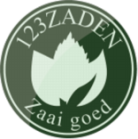 Praktijkboek HET NIEUWE MOESTUINIERENBijlage: Partners van Groenmoeswww.debolderik.netmengsels met wilde bloemzaden zoalsvlindermengsels, bijenmengsels, eetbare bloemenmengsels en snijbloemenmengsels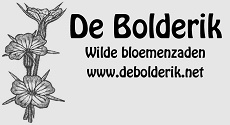 Praktijkboek HET NIEUWE MOESTUINIERENBijlage: Partners van Groenmoeswww.bolster.nl biologisch zadenteelt- en vermeerderingsbedrijf met alle biozaden voor de moestuin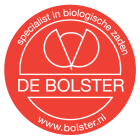 ZAAIAGENDA, bijlage 1 en 2Praktijkboek HET NIEUWE MOESTUINIERENTrefwoord BOLSTER/DE EN bijlage: PARTNERS VAN GROENMOESwww.garantzadenshop.nl regulier aanbod moestuinzadenpootaardappelen, tuinartikelen enmeststoffen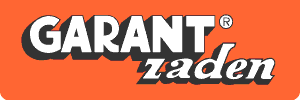 ZAAIAGENDA, bijlage 1 en 2Praktijkboek HET NIEUWE MOESTUINIERENBijlage: PARTNERS VAN GROENMOESwww.gardenseeds.nl reguliere moestuinzadenbiozadenhistorische groenterassen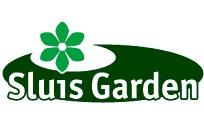 ZAAIAGENDA, bijlage 1 en 2Praktijkboek HET NIEUWE MOESTUINIERENTrefwoord SLUIS GARDEN en bijlagePartners van Groenmoeshedwigmaria@hotmail.com Gradinka Kruidentuinen: zaden van ‭ ‬kruiden, groenten, heirloomtomaten, eetbare bloemen en wilde planten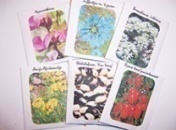 Praktijkboek HET NIEUWE MOESTUINIERENBijlage: Partners van Groenmoeswww.helza-hobbyzaden.nl eco-moestuinzadenSluis Garden zaden, zaadmatten, moestuinmix en tuinartikelen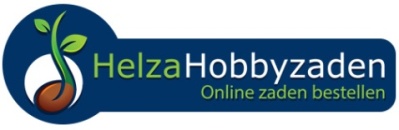 ZAAIAGENDA, bijlage 1 en 2Praktijkboek HET NIEUWE MOESTUINIERENBijlage: Partners van Groenmoeswww.jansenzaden.nlmoestuinzadengespecialiseerd in pompoenzaden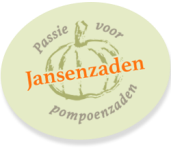 ZAAIAGENDA, bijlage 2Praktijkboek HET NIEUWE MOESTUINIERENBijlage: Partners van Groenmoeswww.s-sanders.nlbiozaden vanpompoenen,sierkalebassen en exotische komkommerachtigen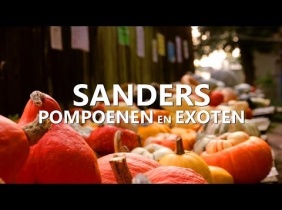 ZAAIAGENDA, bijlage 2Praktijkboek HET NIEUWE MOESTUINIEREN, trefwoord POMPOEN en bijlage Partners van Groenmoeswww.silene.bebijzondere een- en tweejarige bloemenzadenzaden van eetbare bloemen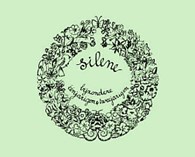 Praktijkboek HET NIEUWE MOESTUINIEREN, trefwoord EETBARE BLOEMEN en bijlage Partners van Groenmoeswww.vanderplanckewinkel.nlreguliere moestuinzadenbiozaden(moes)tuin-, planten- en kookboeken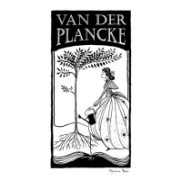 Praktijkboek HET NIEUWE MOESTUINIERENBijlage: Partners van Groenmoeswww.vreeken.nlreguliere moestuinzadenbiozaden, historische zadenbijzondere zaden, tuinartikelen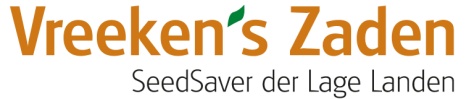 ZAAIAGENDA, bijlage 1 en 2Praktijkboek HET NIEUWE MOESTUINIEREN, trefwoord VREEKENS’ ZADEN enbijlage Partners van Groenmoeswww.wereldzaden.nlregulieren moestuinzadenbiozadenzaai- en kweekartikelen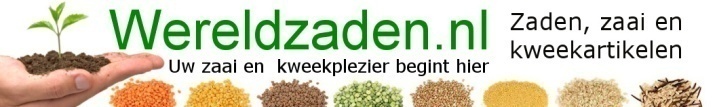 ZAAIAGENDA, bijlage 2Praktijkboek HET NIEUWE MOESTUINIERENBijlage: Partners van Groenmoeswww.zaadhandelvanderwal.nlreguliere moestuinzadenbiozadentuinwinkel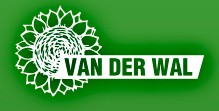 ZAAIAGENDA, bijlage 1 en 2Praktijkboek HET NIEUWE MOESTUINIEREN, trefwoord ZAADHANDEL VAN DER WAL en bijlage Partners van Groenmoes